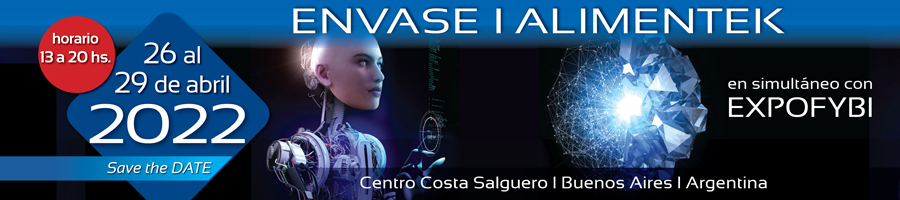 EUROPACKAGINGPRESENTE EN ENVASE ALIMENTEK 2022Los invitamos a un espacio de más de 65m2 diseñado para vivir la Experiencia EURO PACKAGING, descubrir todo sobre los productos ofrecidos al mercado, los cuales cuentan con la más alta calidad y rendimiento, elaborados localmente bajo estrictos estándares internacionales que aportan valor agregado a la cadena productiva y logística. Brindaremos pruebas en vivo de nuestra máquina envolvedora bajo el asesoramiento personalizado de nuestros ejecutivos de cuentas. Los esperamos en el Pabellón 2 - stand 202! Además, los invitamos a la charla que estaremos brindando en la Expo el día 26 de abril a las 18:00 hrs Título: Economía y finanzas en la actualidad, y su repercusión en la cadena de suministros industrialesSpeaker invitado Lic. Damián Di Pace 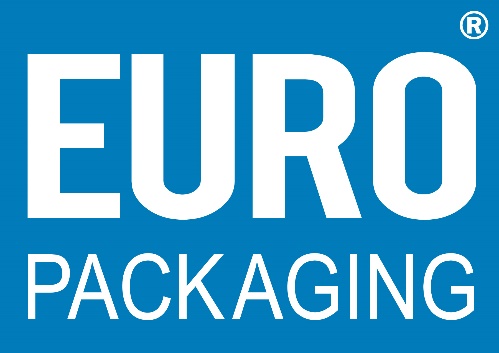 WEB: http://www.europackagingonline.com/RRSS: Instagram: @europackagingFacebook: @EuropackagingARGLinkedIn: Euro PackagingYouTube: Contacto  mail: ventas@europackaging.com.ar –Teléfono: 0800 777 3876